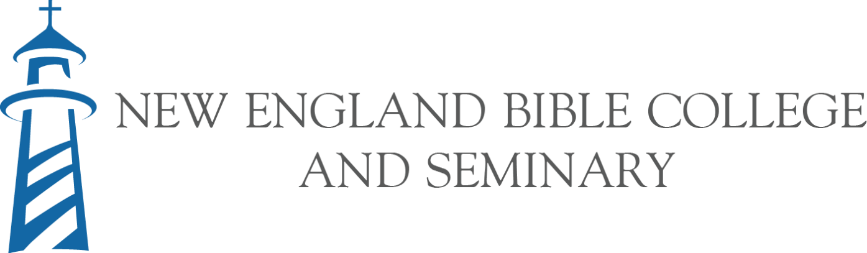 502 Odlin Rd. Bangor, ME 04401  207-947-1665Certificate in Ministerial Arts  Student: __________________________________________ Matriculation Date: ___________________  Advisor: _______________________________________________________________________________  This certificate requires 30 total credit hours to complete, 	equivalent to full-time enrollment for two semesters.		While NEBC/GES seeks to offer the needed classes on a regular basis,	it cannot guarantee that all these classes will be available in any given academic year.	12/8/20Core CompetenciesCoursesCredit HoursDate CompletedSpiritual DisciplineSF 100/500 Spiritual Formation & Transformation3TheologyTh 100/500 Hermeneutics: Worldview, Theology, & the Bible3Ministry ArtsMi 110/510 The Theology, History, & Practice of Worship3Co 120/520 Introduction to Preaching and Public Speaking3Mi 200/600 Pastoral Ministry3Elective3Elective3Elective3Elective3Elective3